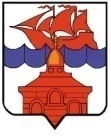 РОССИЙСКАЯ  ФЕДЕРАЦИЯКРАСНОЯРСКИЙ КРАЙТАЙМЫРСКИЙ ДОЛГАНО-НЕНЕЦКИЙ МУНИЦИПАЛЬНЫЙ РАЙОНХАТАНГСКИЙ СЕЛЬСКИЙ СОВЕТ ДЕПУТАТОВРЕШЕНИЕ2 октября 2015 года                                                                                                      № 214-РС О внесении изменений в Решение Хатангского сельского Совета депутатов «Об утверждении Положения о предоставлении лицами, замещающими муниципальные должности и должности муниципальной службы сведений о своих расходах, а также о расходах своих супругов и несовершеннолетних детей»	Рассмотрев протест прокуратуры Таймырского Долгано-Ненецкого муниципального района от 11.09.2015 № 13-7/3-11-2015,  руководствуясь ст. 2 Закона Красноярского края «О представлении гражданами, претендующими на замещение должностей муниципальной службы, замещающими должности муниципальной службы и муниципальные должности, сведений о доходах, об имуществе и обязательствах имущественного характера, а также о представлении лицами, замещающими должности муниципальной службы и муниципальные должности, сведений о расходах» от 07.07.2009 № 8-3542, Указом Президента Российской Федерации «О мерах по реализации отдельных положений Федерального закона «О контроле за соответствием расходов лиц, замещающих государственные должности, и иных лиц их доходам» от 02.04.2013 № 310, Хатангский сельский Совет депутатовРЕШИЛ: 	1. Внести в Решение Хатангского сельского Совета депутатов «Об утверждении Положения о предоставлении лицами, замещающими муниципальные должности и должности муниципальной службы сведений о своих расходах, а также о расходах своих супругов и несовершеннолетних детей»  от 02.07.2013 № 92-РС (в редакции Решений Хатангского сельского Совета депутатов № 108-РС от 31.10.2013, № 143-РС от 20.05.2014) (далее – Решение) следующие изменения:          	1) пункт 1 Приложения 1 к Решению изложить в следующей редакции:  «1. Настоящее Положение определяет порядок представления лицами, замещающими муниципальные должности на постоянной основе (далее – должностные лица) сведений о расходах, а также о расходах своих супругов и несовершеннолетних детей по каждой сделке по приобретению земельного участка, другого объекта недвижимости, транспортного средства, ценных бумаг, акций (долей участия, паев в уставных (складочных) капиталах организаций), совершенной им, его супругой (супругом) и (или) несовершеннолетними детьми в течение календарного года, предшествующего году представления сведений (далее в настоящем пункте - отчетный период), если общая сумма таких сделок превышает общий доход данного лица и его супруги (супруга) за три последних года, предшествующих отчетному периоду, и об источниках получения средств, за счет которых совершены эти сделки (далее – сведения о расходах).»; 	2) пункт 1 Приложения 2 к Решению изложить в следующей редакции: «1. Настоящий Порядок определяет процедуру размещения на официальном сайте органов местного самоуправления сельского поселения Хатанга www.hatanga24.ru (далее – официальный сайт) сведения об источниках получения средств, за счет которых совершены сделки (совершена сделка) по приобретению земельного участка, другого объекта недвижимости, транспортного средства, ценных бумаг, акций (долей участия, паев в уставных (складочных) капиталах организаций), если общая сумма таких сделок превышает общий доход лиц, замещающих должности муниципальной службы высшей, главной, ведущей, старшей группы, и их супруг (супругов) за три последних года, предшествующих году представления сведений.»;3) пункт 2 Приложения 2 к Решению изложить в следующей редакции:      «2. На официальном сайте размещаются сведения об источниках получения средств, за счет которых совершены сделки (совершена сделка) по приобретению земельного участка, другого объекта недвижимости, транспортного средства, ценных бумаг, акций (долей участия, паев в уставных (складочных) капиталах организаций), если общая сумма таких сделок превышает общий доход лиц, замещающих должности муниципальной службы высшей, главной, ведущей, старшей группы, и их супруг (супругов) за три последних года, предшествующих году представления сведений (далее - сведения об источниках расходов, расходы).». 	2. Решение вступает в силу в день, следующий за днем его официального опубликования.Глава сельского поселения Хатанга                                                                А. В. Кулешов